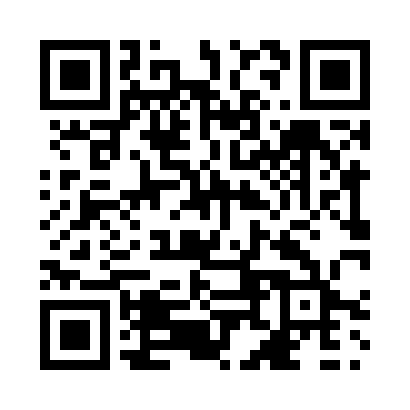 Prayer times for Greenfarm, Manitoba, CanadaWed 1 May 2024 - Fri 31 May 2024High Latitude Method: Angle Based RulePrayer Calculation Method: Islamic Society of North AmericaAsar Calculation Method: HanafiPrayer times provided by https://www.salahtimes.comDateDayFajrSunriseDhuhrAsrMaghribIsha1Wed4:226:091:286:338:4910:372Thu4:196:071:286:348:5010:393Fri4:176:051:286:358:5210:414Sat4:146:041:286:368:5310:435Sun4:126:021:286:378:5510:466Mon4:096:011:286:388:5610:487Tue4:075:591:286:398:5810:508Wed4:045:571:286:408:5910:539Thu4:025:561:286:409:0010:5510Fri4:005:541:286:419:0210:5711Sat3:575:531:286:429:0311:0012Sun3:555:521:286:439:0511:0213Mon3:525:501:286:449:0611:0414Tue3:505:491:286:459:0711:0715Wed3:485:481:286:459:0911:0916Thu3:465:461:286:469:1011:1117Fri3:435:451:286:479:1111:1418Sat3:415:441:286:489:1311:1619Sun3:395:431:286:499:1411:1820Mon3:375:411:286:499:1511:2121Tue3:345:401:286:509:1711:2222Wed3:345:391:286:519:1811:2323Thu3:335:381:286:529:1911:2424Fri3:335:371:286:529:2011:2425Sat3:325:361:286:539:2111:2526Sun3:325:351:296:549:2211:2627Mon3:325:341:296:549:2411:2628Tue3:315:331:296:559:2511:2729Wed3:315:331:296:569:2611:2730Thu3:315:321:296:569:2711:2831Fri3:305:311:296:579:2811:29